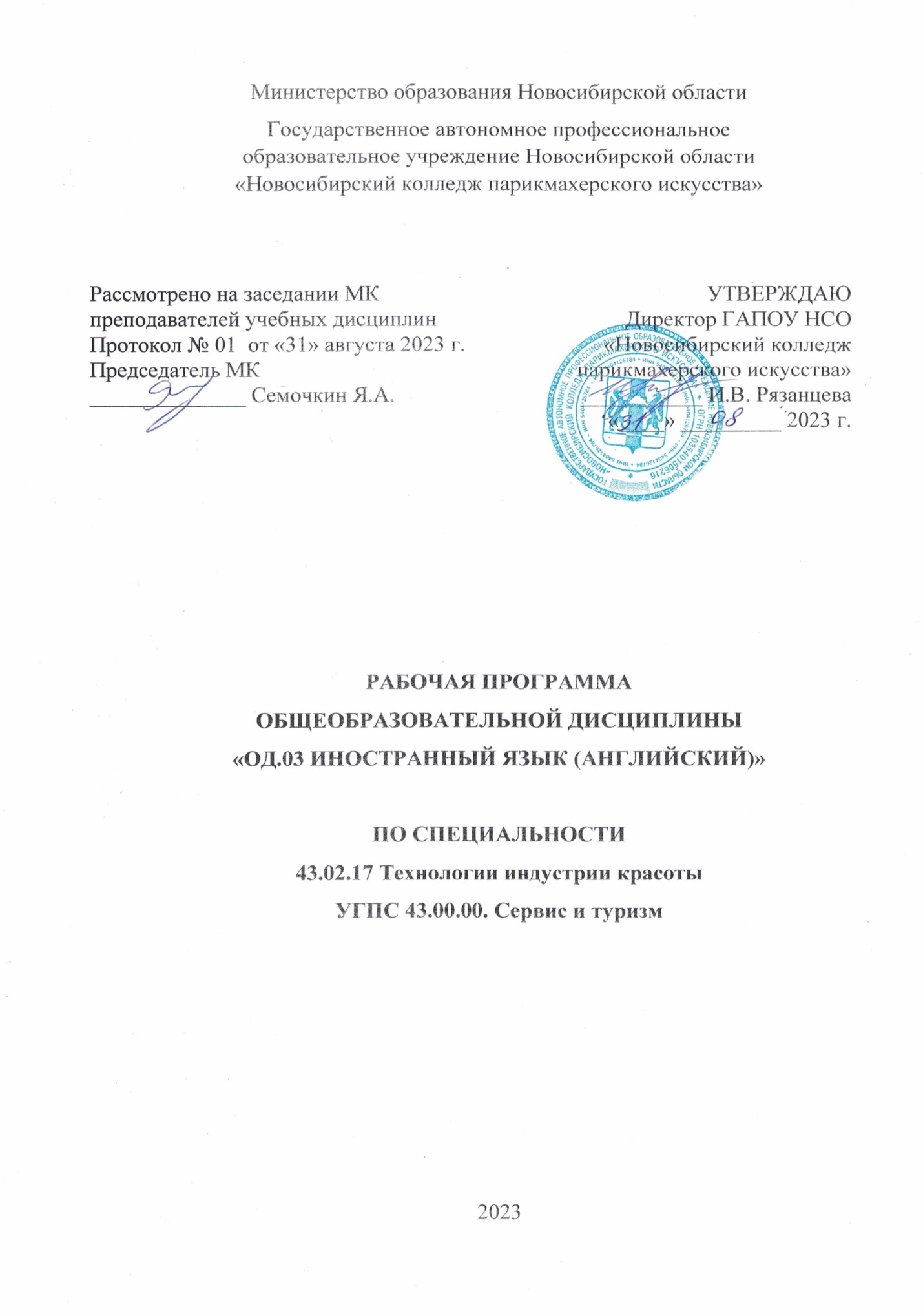 Рабочая программа учебной дисциплины разработана в соответствии с требованиями федерального государственного образовательного стандарта среднего профессионального образования по специальности 43.02.17 Технологии индустрии красоты, УГПС 43.00.00 Сервис и туризм (утв. приказом Минпросвещения РФ от 26.08.2022г. № 775), федерального государственного образовательного стандарта среднего общего образования (утв. приказом Минобрнауки РФ от  № 413). Программа разработана с учетом требований федеральной образовательной программы среднего общего образования (Приказ Минпросвещения РФ от 23.11.2022 № 1014) на основе  примерной программы общеобразовательной дисциплины «Иностранный язык (английский)» для ПОО (разработана  ФГБОУ ДПО «ИРПО», утв. Советом по оценке содержания и качества примерных рабочих программ 30.11.2022, Протокол №14). Срок получения СПО по ППССЗ в очной форме обучения - 2 года 10 месяцев.Организация-разработчик: ГАПОУ НСО «Новосибирский колледж парикмахерского искусства» Разработчики:Квачева М.А., зам директора по УПР Протасова Л.В., преподаватель иностранного языка 1ККЧерницкая Н.В., методист ВК© ГАПОУ НСО «Новосибирский колледж парикмахерского искусства», 2023СОДЕРЖАНИЕ1. ОБЩАЯ ХАРАКТЕРИСТИКА РАБОЧЕЙ ПРОГРАММЫ ОБЩЕОБРАЗОВАТЕЛЬНОЙ ДИСЦИПЛИНЫ 1.1. Место дисциплины в структуре основной образовательной программы: 	Общеобразовательная дисциплина «Иностранный язык (английский)» является обязательной частью общеобразовательного цикла основной образовательной программы СПО в соответствии с ФГОС по специальности 43.02.17. Технологии индустрии красоты.1.2. Цели и планируемые результаты освоения дисциплины:1.2.1. Цель общеобразовательной дисциплины Цель дисциплины «Иностранный язык (английский)» направлено на достижение следующих целей: понимание иностранного языка как средства межличностного и профессионального общения, инструмента познания, самообразования, социализации и самореализации в полиязычном и поликультурном мире;формирование иноязычной коммуникативной компетенции в совокупности ее составляющих: речевой, языковой, социокультурной, компенсаторной и учебно-познавательной;развитие национального самосознания, общечеловеческих ценностей, стремления к лучшему пониманию культуры своего народа и народов стран изучаемого языка.1.2.2. Планируемые результаты освоения общеобразовательной дисциплины в соответствии с ФГОС СПО и на основе ФГОС СОООсобое значение дисциплина имеет при формировании и развитии общих компетенций и профессиональных компетенций.2. СТРУКТУРА И СОДЕРЖАНИЕ ОБЩЕОБРАЗОВАТЕЛЬНОЙ  ДИСЦИПЛИНЫ2.1. Объем дисциплины и виды учебной работыВ рабочий тематический план с целью оптимизации изложения учебного материала в соответствии с учебным планом внесены изменения в учебную нагрузку по сравнению с примерной программой.	Тема № 1.1 Повседневная жизнь семьи. Внешность и характер членов семьи - содержание увеличено на 2 часа;	Тема 1.3. Условия проживания в городской и сельской местности - содержание увеличено на 2 часа;Тема № 1.7 Страна/страны изучаемого языка - содержание увеличено на 2 часа;Тема 2.1 Современный мир профессий. Проблемы выбора профессии. Роль иностранного языка в вашей профессии - содержание увеличено на 2 часа;Тема 2.4 Выдающиеся люди родной страны и страны/стран изучаемого языка, их вклад в науку и мировую культуру - содержание увеличено на 2 часа.2.2. Тематический план и содержание учебной дисциплины 3. УСЛОВИЯ РЕАЛИЗАЦИИ ПРОГРАММЫ УЧЕБНОЙ ДИСЦИПЛИНЫ3.1. Требования к материально-техническому обеспечению Для реализации программы дисциплины имеется учебный кабинет иностранного языка. Помещение кабинета удовлетворяет требованиям СП 2.4.3648-20 Санитарно-эпидемиологические требования к организациям воспитания и обучения, отдыха и оздоровления детей и молодежи и оснащено типовым оборудованием, в том числе специализированной учебной мебелью и средствами обучения, необходимыми для выполнения требований к уровню подготовки обучающихся.Оборудование учебного кабинета Иностранного языка: - доска учебная, рабочее место преподавателя, столы, стулья (по числу обучающихся), шкафы для хранения раздаточного дидактического материала;- наглядные пособия (комплекты учебных таблиц, схем, плакатов, портретов выдающихся ученых, поэтов, писателей и др.); - дидактические материалы (задания для разных видов оценки знаний, промежуточной аттестации и др.); - технические средства обучения (персональный компьютер с лицензионным программным обеспечением; средства аудиовизуализации, мультимедийный проектор; выход в локальную сеть);- мультимедийные пособия.Имеется библиотечный фонд кабинета, читальный зал с выходом в сеть Интернета.3.2. Информационное обеспечение обученияДля реализации программы библиотечный фонд образовательной организации имеет печатные и электронные образовательные и информационные ресурсы, рекомендованные для использования в образовательном процессе, не старше пяти лет с момента издания. 3.2.1. Основные печатные изданияБезкоровайная Г.Т., Койранская Е.А., Соколова Н.И., Лаврик Г.В. Planet of English: учебник английского языка для студентов профессиональных образовательных организаций, осваивающих профессии и специальности СПО. – М., 2020.Безкоровайная Г.Т., Койранская Е.А., Соколова Н.И., Лаврик Г.В. Planet of English: электронный учебно-методический комплекс английского языка для учреждений СПО.  М., 2020.Голубев А.П., Балюк Н.В., Смирнова И.Б. Английский язык: учебник для студ. профессиональных образовательных организаций, осваивающих профессии и специальности СПО. – М., 2020.Лаврик Г.В. Planet of English. Social & Financial Services Practice Book = Английский язык. Практикум для профессий и специальностей социально-экономического профиля СПО. – М., 2021.Дополнительные источники Интернет-ресурсыwww.lingvo-online.ru (более 30 англо-русских, русско-английских и толковых словарей общей и отраслевой лексики).www.macmillandictionary.com/dictionary/british/enjoy (Macmillan Dictionary с возможностью прослушать произношение слов).www.britannica.com (энциклопедия «Британника»).www.ldoceonline.com (Longman Dictionary of Contemporary English).КОНТРОЛЬ И ОЦЕНКА РЕЗУЛЬТАТОВ ОСВОЕНИЯ ОБЩЕОБРАЗОВАТЕЛЬНОЙ ДИСЦИПЛИНЫКонтроль и оценка раскрываются через дисциплинарные результаты, усвоенные знания и приобретенные обучающимися умения, направленные на формирование общих и профессиональных компетенций.Стр.ОБЩАЯ ХАРАКТЕРИСТИКА РАБОЧЕЙ ПРОГРАММЫ ОБЩЕОБРАЗОВАТЕЛЬНОЙ ДИСЦИПЛИНЫ4СТРУКТУРА И СОДЕРЖАНИЕ ОБЩЕОБРАЗОВАТЕЛЬНОЙ ДИСЦИПЛИНЫ13УСЛОВИЯ РЕАЛИЗАЦИИ ОБЩЕОБРАЗОВАТЕЛЬНОЙ ДИСЦИПЛИНЫ21КОНТРОЛЬ И ОЦЕНКА РЕЗУЛЬТАТОВ ОСВОЕНИЯ ОБЩЕОБРАЗОВАТЕЛЬНОЙ ДИСЦИПЛИНЫ22Код и наименование формируемых компетенцийПланируемые результаты освоения дисциплиныПланируемые результаты освоения дисциплиныКод и наименование формируемых компетенцийОбщиеДисциплинарныеОК 01. Выбирать способы решения задач профессиональной деятельности применительно к различным контекстамВ части трудового воспитания:- готовность к труду, осознание ценности мастерства, трудолюбие; - готовность к активной деятельности технологической и социальной направленности, способность инициировать, планировать и самостоятельно выполнять такую деятельность; - интерес к различным сферам профессиональной деятельности, Овладение универсальными учебными познавательными действиями:а) базовые логические действия:- самостоятельно формулировать и актуализировать проблему, рассматривать ее всесторонне;  - устанавливать существенный признак или основания для сравнения, классификации и обобщения;  - определять цели деятельности, задавать параметры и критерии их достижения;- выявлять закономерности и противоречия в рассматриваемых явлениях;  - вносить коррективы в деятельность, оценивать соответствие результатов целям, оценивать риски последствий деятельности; - развивать креативное мышление при решении жизненных проблем б) базовые исследовательские действия:- владеть навыками учебно-исследовательской и проектной деятельности, навыками разрешения проблем; - выявлять причинно-следственные связи и актуализировать задачу, выдвигать гипотезу ее решения, находить аргументы для доказательства своих утверждений, задавать параметры и критерии решения; - анализировать полученные в ходе решения задачи результаты, критически оценивать их достоверность, прогнозировать изменение в новых условиях; -- уметь переносить знания в познавательную и практическую области жизнедеятельности;- уметь интегрировать знания из разных предметных областей; - выдвигать новые идеи, предлагать оригинальные подходы и решения; и способность их использования в познавательной и социальной практике - владеть основными видами речевой деятельности в рамках следующего тематического содержания речи: Межличностные отношения в семье, с друзьями и знакомыми. Конфликтные ситуации, их предупреждение и разрешение. Внешность и характер человека и литературного персонажа. Повседневная жизнь. Здоровый образ жизни. Школьное образование. Выбор профессии. Альтернативы в продолжении образования. Роль иностранного языка в современном мире. Молодежь в современном обществе. Досуг молодежи. Природа и экология. Технический прогресс, современные средства информации и коммуникации, Интернет-безопасность. Родная страна и страна/страны изучаемого языка. Выдающиеся люди родной страны и страны/стран изучаемого языка;- говорение: уметь вести разные виды диалога (в том числе комбинированный) в стандартных ситуациях неофициального и официального общения объемом до 9 реплик со стороны каждого собеседника в рамках отобранного тематического содержания речи с соблюдением норм речевого этикета, принятых в стране/странах изучаемого языка;- создавать устные связные монологические высказывания (описание/характеристика, повествование/сообщение) с изложением своего мнения и краткой аргументацией объемом 14-15 фраз в рамках отобранного тематического содержания речи; передавать основное содержание прочитанного/прослушанного текста с выражением своего отношения; устно представлять в объеме 14-15 фраз результаты выполненной проектной работы;- аудирование: воспринимать на слух и понимать звучащие до 2,5 минут аутентичные тексты, содержащие отдельные неизученные языковые явления, не препятствующие решению коммуникативной задачи, с разной глубиной проникновения в содержание текста: с пониманием основного содержания, с пониманием нужной/интересующей/запрашиваемой информации;- смысловое чтение: читать про себя и понимать несложные аутентичные тексты разного вида, жанра и стиля объемом 600-800 слов, содержащие отдельные неизученные языковые явления, с различной глубиной проникновения в содержание текста: с пониманием основного содержания, с пониманием нужной/интересующей/запрашиваемой информации, с полным пониманием прочитанного; читать несплошные тексты (таблицы, диаграммы, графики) и понимать представленную в них информацию;письменная речь: заполнять анкеты и формуляры, сообщая о себе основные сведения, в соответствии с нормами, принятыми в стране/странах изучаемого языка;- писать электронное сообщение личного характера объемом до 140 слов, соблюдая принятый речевой этикет; создавать письменные высказывания объемом до 180 слов с опорой на план, картинку, таблицу, графики, диаграммы, прочитанный/прослушанный текст; заполнять таблицу, кратко фиксируя содержание прочитанного/прослушанного текста или дополняя информацию в таблице; представлять результаты выполненной проектной работы объемом до 180 слов;- владеть фонетическими навыками: различать на слух и адекватно, без ошибок, ведущих к сбою коммуникации, произносить слова с правильным ударением и фразы с соблюдением их ритмико-интонационных особенностей, в том числе применять правило отсутствия фразового ударения на служебных словах; владеть правилами чтения и осмысленно читать вслух аутентичные тексты объемом до 150 слов, построенные в основном на изученном языковом материале, с соблюдением правил чтения и интонации; овладение орфографическими навыками в отношении изученного лексического материала; овладение пунктуационными навыками: использовать запятую при перечислении, обращении и при выделении вводных слов; апостроф, точку, вопросительный и восклицательный знаки;не ставить точку после заголовка; правильно оформлять прямую речь, электронное сообщение личного характера;- знать и понимание основных значений изученных лексических единиц (слов, словосочетаний, речевых клише), основных способов словообразования (аффиксация, словосложение, конверсия) и особенностей структуры простых и сложных предложений и различных коммуникативных типов предложений;выявление признаков изученных грамматических и лексических явлений по заданным основаниям;- владеть навыками распознавания и употребления в устной и письменной речи не менее 1500 лексических единиц (слов, словосочетаний, речевых клише), включая 1350 лексических единиц, освоенных на уровне основного общего образования; навыками употребления родственных слов, образованных с помощью аффиксации, словосложения, конверсии;- владеть навыками распознавания и употребления в устной и письменной речи изученных морфологических форм и синтаксических конструкций изучаемого иностранного языка в рамках тематического содержания речи в соответствии с решаемой коммуникативной задачей;- владеть социокультурными знаниями и умениями: знать/понимать речевые различия в ситуациях официального и неофициального общения в рамках тематического содержания речи и использовать лексико-грамматические средства с учетом этих различий; знать/понимать и использовать в устной и письменной речи наиболее употребительную тематическую фоновую лексику и реалии страны/стран изучаемого языка (например, система образования, страницы истории, основные праздники, этикетные особенности общения); иметь базовые знания о социокультурном портрете и культурном наследии родной страны и страны/стран изучаемого языка; представлять родную страну и ее культуру на иностранном языке; проявлять уважение к иной культуре; соблюдать нормы вежливости в межкультурном общении;-  владеть компенсаторными умениями, позволяющими в случае сбоя коммуникации, а также в условиях дефицита языковых средств использовать различные приемы переработки информации: при говорении - переспрос; при говорении и письме - описание/перифраз/толкование; при чтении и аудировании - языковую и контекстуальную догадку;- уметь сравнивать, классифицировать, систематизировать и обобщать по существенным признакам изученные языковые явления (лексические и грамматические);- иметь опыт практической деятельности в повседневной жизни: участвовать в учебно-исследовательской, проектной деятельности предметного и межпредметного характера с использованием материалов на изучаемом иностранном языке и применением информационно-коммуникационных технологий; соблюдать правила информационной безопасности в ситуациях повседневной жизни и при работе в информационно-телекоммуникационной сети "Интернет" (далее - сеть Интернет); использовать приобретенные умения и навыки в процессе онлайн-обучения иностранному языку; использовать иноязычные словари и справочники, в том числе информационно-справочные системы в электронной формеОК 02. Использовать современные средства поиска, анализа и интерпретации информации, и информационные технологии для выполнения задач профессиональной деятельностиВ области ценности научного познания:-сформированность мировоззрения, соответствующего современному уровню развития науки и общественной практики, основанного на диалоге культур, способствующего осознанию своего места в поликультурном мире; - совершенствование языковой и читательской культуры как средства взаимодействия между людьми и познания мира;  - осознание ценности научной деятельности, готовность осуществлять проектную и исследовательскую деятельность индивидуально и в группе.  Овладение универсальными учебными познавательными действиями:в) работа с информацией:- владеть навыками получения информации из источников разных типов, самостоятельно осуществлять поиск, анализ, систематизацию и интерпретацию информации различных видов и форм представления;  - создавать тексты в различных форматах с учетом назначения информации и целевой аудитории, выбирая оптимальную форму представления и визуализации;  - оценивать достоверность, легитимность информации, ее соответствие правовым и морально-этическим нормам;  - использовать средства информационных и коммуникационных технологий в решении когнитивных, коммуникативных и организационных задач с соблюдением требований эргономики, техники безопасности, гигиены, ресурсосбережения, правовых и этических норм, норм информационной безопасности;   - владеть навыками распознавания и защиты информации, информационной безопасности личности- владеть социокультурными знаниями и умениями: знать/понимать речевые различия в ситуациях официального и неофициального общения в рамках тематического содержания речи и использовать лексико-грамматические средства с учетом этих различий; знать/понимать и использовать в устной и письменной речи наиболее употребительную тематическую фоновую лексику и реалии страны/стран изучаемого языка (например, система образования, страницы истории, основные праздники, этикетные особенности общения); иметь базовые знания о социокультурном портрете и культурном наследии родной страны и страны/стран изучаемого языка; представлять родную страну и ее культуру на иностранном языке; проявлять уважение к иной культуре; соблюдать нормы вежливости в межкультурном общении;- владеть компенсаторными умениями, позволяющими в случае сбоя коммуникации, а также в условиях дефицита языковых средств использовать различные приемы переработки информации: при говорении - переспрос; при говорении и письме - описание/перифраз/толкование; при чтении и аудировании - языковую и контекстуальную догадку;- уметь сравнивать, классифицировать, систематизировать и обобщать по существенным признакам изученные языковые явления (лексические и грамматические);-иметь опыт практической деятельности в повседневной жизни: участвовать в учебно-исследовательской, проектной деятельности предметного и межпредметного характера с использованием материалов на изучаемом иностранном языке и применением информационно-коммуникационных технологий; соблюдать правила информационной безопасности в ситуациях повседневной жизни и при работе в информационно-телекоммуникационной сети "Интернет" (далее - сеть Интернет); использовать приобретенные умения и навыки в процессе онлайн-обучения иностранному языку; использовать иноязычные словари и справочники, в том числе информационно-справочные системы в электронной форме.ОК 04. Эффективно взаимодействовать и работать в коллективе и командеготовность к саморазвитию, самостоятельности и самоопределению; -овладение навыками учебно-исследовательской, проектной и социальной деятельности; Овладение универсальными коммуникативными действиями:б) совместная деятельность:- понимать и использовать преимущества командной и индивидуальной работы; - принимать цели совместной деятельности, организовывать и координировать действия по ее достижению: составлять план действий, распределять роли с учетом мнений участников обсуждать результаты совместной работы; - координировать и выполнять работу в условиях реального, виртуального и комбинированного взаимодействия; - осуществлять позитивное стратегическое поведение в различных ситуациях, проявлять творчество и воображение, быть инициативным.Овладение универсальными регулятивными действиями:г) принятие себя и других людей:- принимать мотивы и аргументы других людей при анализе результатов деятельности; - признавать свое право и право других людей на ошибки; - развивать способность понимать мир с позиции другого человека.-говорение: уметь вести разные виды диалога (в том числе комбинированный) в стандартных ситуациях неофициального и официального общения объемом до 9 реплик со стороны каждого собеседника в рамках отобранного тематического содержания речи с соблюдением норм речевого этикета, принятых в стране/странах изучаемого языка; создавать устные связные монологические высказывания (описание/характеристика, повествование/сообщение) с изложением своего мнения и краткой аргументацией объемом 14-15 фраз в рамках отобранного тематического содержания речи; передавать основное содержание прочитанного/прослушанного текста с выражением своего отношения; устно представлять в объеме 14-15 фраз результаты выполненной проектной работы;-иметь опыт практической деятельности в повседневной жизни: участвовать в учебно-исследовательской, проектной деятельности предметного и межпредметного характера с использованием материалов на изучаемом иностранном языке и применением информационно-коммуникационных технологий; -соблюдать правила информационной безопасности в ситуациях повседневной жизни и при работе в информационно-телекоммуникационной сети "Интернет" (далее - сеть Интернет); использовать приобретенные умения и навыки в процессе онлайн-обучения иностранному языку; использовать иноязычные словари и справочники, в том числе информационно-справочные системы в электронной формеОК 09. Пользоваться профессиональной документацией на государственном и иностранном языкахПК 1.1 – ПК 1.4ПК 2.1 – ПК 2.4ПК 3.1 – ПК 3.3ПК 4.1 – ПК 4.5наличие мотивации к обучению и личностному развитию; В области ценности научного познания:- сформированность мировоззрения, соответствующего современному уровню развития науки и общественной практики, основанного на диалоге культур, способствующего осознанию своего места в поликультурном мире; - совершенствование языковой и читательской культуры как средства взаимодействия между людьми и познания мира; - осознание ценности научной деятельности, готовность осуществлять проектную и исследовательскую деятельность индивидуально и в группе Овладение универсальными учебными познавательными действиями:б) базовые исследовательские действия:- владеть навыками учебно-исследовательской и проектной деятельности, навыками разрешения проблем;- способность и готовность к самостоятельному поиску методов решения практических задач, применению различных методов познания; - овладение видами деятельности по получению нового знания, его интерпретации, преобразованию и применению в различных учебных ситуациях, в том числе при создании учебных и социальных проектов; - формирование научного типа мышления, владение научной терминологией, ключевыми понятиями и методами; -осуществлять целенаправленный поиск переноса средств и способов действия в профессиональную среду- аудирование: воспринимать на слух и понимать звучащие до 2,5 минут аутентичные тексты, содержащие отдельные неизученные языковые явления, не препятствующие решению коммуникативной задачи, с разной глубиной проникновения в содержание текста: с пониманием основного содержания, с пониманием нужной/интересующей/запрашиваемой информации;- владеть навыками распознавания и употребления в устной и письменной речи не менее 1500 лексических единиц (слов, словосочетаний, речевых клише), включая 1350 лексических единиц, освоенных на уровне основного общего образования; навыками употребления родственных слов, образованных с помощью аффиксации, словосложения, конверсии;- иметь опыт практической деятельности в повседневной жизни: участвовать в учебно-исследовательской, проектной деятельности предметного и межпредметного характера с использованием материалов на изучаемом иностранном языке и применением информационно-коммуникационных технологий; соблюдать правила информационной безопасности в ситуациях повседневной жизни и при работе в информационно-телекоммуникационной сети "Интернет" (далее - сеть Интернет); использовать приобретенные умения и навыки в процессе онлайн-обучения иностранному языку; использовать иноязычные словари и справочники, в том числе информационно-справочные системы в электронной формеВид учебной работыОбъем в часахОбъем образовательной программы дисциплины82Основное содержание56в т. ч.:в т. ч.:теоретическое обучение-практические занятия 56Профессионально ориентированное содержание24в т. ч.:в т. ч.:теоретическое обучение-практические занятия24индивидуальный проект нетПромежуточная аттестация (экзамен)2Наименование разделов и темСодержание учебного материала, лабораторные и практические работы, самостоятельная работа обучающихся, курсовая работ (проект) (если предусмотрены)Объем часовФормируемые общие компетенции и профессиональные компетенции 1234Основное содержаниеОсновное содержаниеОсновное содержаниеОсновное содержаниеВходное тестированиеДиагностика входного уровня владения иностранным языком обучающегося- Лексико-грамматический тест- Устное собеседование 2Раздел 1.Иностранный язык для общих целей54ОК 01, ОК 02, ОК 04Тема № 1.1Повседневная жизнь семьи. Внешность и характер членов семьиСодержание учебного материала8ОК 01, ОК 02, ОК 04Тема № 1.1Повседневная жизнь семьи. Внешность и характер членов семьиЛексика:города;национальности;профессии;числительные;члены семьи (mother-in-law/nephew/stepmother, etc.);внешность человека (high: shot, medium high, tall/nose: hooked, crooked, etc.);личные качества человека (confident, shy, successful, etc.)названия профессий (teacher, cook, businessman, etc.)Грамматика:глаголы to be, to have, to do (их значения как смысловых глаголов и функции как вспомогательных).простое настоящее время (образование и функции в страдательном залоге; чтение и правописание окончаний, слова-маркеры времени);степени сравнения прилагательных и их правописание; местоимения личные, притяжательные, указательные, возвратные;модальные глаголы и их эквиваленты.Фонетика:Правила чтения. Звуки. ТранскрипцияОК 01, ОК 02, ОК 04Тема № 1.1Повседневная жизнь семьи. Внешность и характер членов семьиПрактические занятия8ОК 01, ОК 02, ОК 04Тема № 1.1Повседневная жизнь семьи. Внешность и характер членов семьи1.Приветствие, прощание. Представление себя и других людей в официальной и неофициальной обстановке. 2. Отношения поколений в семье.3. Описание внешности 4. Описание характера человека2222ОК 01, ОК 02, ОК 04Тема № 1.2Молодёжь в современном обществе. Досуг молодёжи: увлечения и интересыСодержание учебного материала6ОК 01, ОК 02, ОК 04Тема № 1.2Молодёжь в современном обществе. Досуг молодёжи: увлечения и интересыЛексика:рутина (go to college, have breakfast, take a shower, etc.);наречия (always, never, rarely, sometimes, etc.)Грамматика:предлоги времени;простое настоящее время и простое продолжительное время (их образование и функции в действительном залоге)глагол с инфинитивом;сослагательное наклонениеlove/like/enjoy + Infinitive/-ing, типы вопросов, способы выражения будущего времениОК 01, ОК 02, ОК 04Тема № 1.2Молодёжь в современном обществе. Досуг молодёжи: увлечения и интересыПрактические занятия6ОК 01, ОК 02, ОК 04Тема № 1.2Молодёжь в современном обществе. Досуг молодёжи: увлечения и интересы1. Рабочий день. 2. Досуг. Хобби. 3. Активный и пассивный отдых222ОК 01, ОК 02, ОК 04Тема № 1.3Условия проживания в городской и сельской местностиСодержание учебного материала6ОК 01, ОК 02, ОК 04Тема № 1.3Условия проживания в городской и сельской местностиЛексика:здания (attached house, apartment, etc.);комнаты (living-room, kitchen, etc.);обстановка (armchair, sofa, carpet, etc.);техника и оборудование (flat-screen TV, camera, computer, etc.);условия жизни (comfortable, close, nice, etc.);места в городе (city centre, church, square, etc.);Грамматика:оборот there is/are;неопределённые местоимения some/any/one и их производные.предлоги направления (forward, past, opposite, etc.);модальные глаголы в этикетных формулах (Can/may I help you?, Should you have any questions ___, Should you need any further information ___ и др.);специальные вопросы;вопросительные предложения – формулы вежливости (Could you ___, please? Would you like ___? Shall I___?);наречия, обозначающие направлениеОК 01, ОК 02, ОК 04Тема № 1.3Условия проживания в городской и сельской местностиПрактические занятия6ОК 01, ОК 02, ОК 04Тема № 1.3Условия проживания в городской и сельской местности1.Особенности проживания в городе. Инфраструктура. 2.Как спросить и указать дорогу. 3.Описание здания, интерьера. Описание колледжа (здание, обстановка, условия жизни, техника, оборудование). Описание кабинета иностранного языка222ОК 01, ОК 02, ОК 04Тема № 1.4Покупки: одежда, обувь и продукты питанияСодержание учебного материала6ОК 01, ОК 02, ОК 04Тема № 1.4Покупки: одежда, обувь и продукты питанияЛексика:виды магазинов и отделы в магазине (shopping mall, department store, dairy produce, etc.);товары (juice, soap, milk, bread, butter, sandwich, a bottle of milk, etc.);одежда (trousers, a sweater, a blouse, a tie, a skirt, etc)Грамматика:существительные исчисляемые и неисчисляемые;употребление слов many, much, a lot of, little, few, a few с существительными;артикли: определенный, неопределенный, нулевой; чтение артиклей;арифметические действия и вычисленияОК 01, ОК 02, ОК 04Тема № 1.4Покупки: одежда, обувь и продукты питанияПрактические занятия6ОК 01, ОК 02, ОК 04Тема № 1.4Покупки: одежда, обувь и продукты питания1. Виды магазинов. Ассортимент товаров. 2. Совершение покупок в продуктовом магазине3. Совершение покупок в магазине одежды/обуви222ОК 01, ОК 02, ОК 04Контрольная работа Тема 1.1 – 1.4Контрольная работа Тема 1.1 – 1.42ОК 01, ОК 02, ОК 04Тема № 1.5Здоровый образ жизни и забота о здоровье: сбалансированное питание.СпортСодержание учебного материала4ОК 01, ОК 02, ОК 04Тема № 1.5Здоровый образ жизни и забота о здоровье: сбалансированное питание.СпортЛексика:части тела (neck, back, arm, shoulder, etc);правильное питание (diet, protein, etc.);названия видов спорта (football, yoga, rowing, etc.);симптомы и болезни (running nose, catch a cold, etc.);еда (egg, pizza, meat, etc);способы приготовления пищи (boil, mix, cut, roast, etc);дроби и меры весов (1/12: one-twelfth)Грамматика:образование множественного числа с помощью внешней и внутренней флексии;множественное число существительных, заимствованных из греческого и латинского языков; существительные, имеющие одну форму для единственного и множественного числа;чтение и правописание окончаний.простое прошедшее время (образование и функции в действительном залоге. Чтение и правописание окончаний в настоящем и прошедшем времени)правильные и неправильные глаголы;used to + Infinitive structureОК 01, ОК 02, ОК 04Тема № 1.5Здоровый образ жизни и забота о здоровье: сбалансированное питание.СпортПрактические занятия4ОК 01, ОК 02, ОК 04Тема № 1.5Здоровый образ жизни и забота о здоровье: сбалансированное питание.Спорт1 Физическая культура и спорт. Здоровый образ жизни2. Еда полезная и вредная.22ОК 01, ОК 02, ОК 04Тема № 1.6Туризм. Виды отдыха. Содержание учебного материала4ОК 01, ОК 02, ОК 04Тема № 1.6Туризм. Виды отдыха. Лексика:виды путешествий (travelling by plane, by train, etc.);виды транспорта (bus, car, plane, etc.)Грамматика:инфинитив, его формы;неопределенные местоимения;образование степеней сравнения наречий;наречия местаОК 01, ОК 02, ОК 04Тема № 1.6Туризм. Виды отдыха. Практические занятия4ОК 01, ОК 02, ОК 04Тема № 1.6Туризм. Виды отдыха. 1. Почему и как люди путешествуют 2. Путешествие на поезде, самолете22ОК 01, ОК 02, ОК 04Тема № 1.7Страна/страны изучаемого языкаСодержание учебного материала8ОК 01, ОК 02, ОК 04Тема № 1.7Страна/страны изучаемого языкаЛексика:государственное устройство (government, president, Chamber of parliament, etc.);погода и климат (wet, mild, variable, etc.).экономика (gross domestic product, machinery, income, etc.);достопримечательности (sights, Tower Bridge, Big Ben, Tower, etc)количественные и порядковые числительные;обозначение годов, дат, времени, периодов; Грамматика:артикли с географическими названиями;прошедшее совершенное действие (образование и функции в действительном залоге; слова — маркеры времени).сравнительные обороты than, as…as, not so … as;прошедшее продолжительное действие (образование и функции в действительном залоге; слова — маркеры времени)ОК 01, ОК 02, ОК 04Тема № 1.7Страна/страны изучаемого языкаПрактические занятия8ОК 01, ОК 02, ОК 04Тема № 1.7Страна/страны изучаемого языка1. Великобритания (географическое положение, климат, население; национальные символы; политическое и экономическое устройство, традиции).2. США (географическое положение, климат, население; национальные символы; политическое и экономическое устройство, традиции.3.Великобритания (крупные города, достопримечательности)4.США (крупные города, достопримечательности)2222ОК 01, ОК 02, ОК 04Тема № 1.8РоссияСодержание учебного материала8ОК 01, ОК 02, ОК 04Тема № 1.8РоссияЛексика:государственное устройство (government, president, judicial, commander-in-chief, etc.);погода и климат (wet, mild, variable, continental, etc.).экономика (gross domestic product, machinery, income, heavy industry, light industry, oil and gas resources, etc.);достопримечательности (the Kremlin, the Red Square, Saint Petersburg, etc)Грамматика:артикли с географическими названиями;прошедшее совершенное действие (образование и функции в действительном залоге; слова — маркеры времени).сравнительные обороты than, as…as, not so … asОК 01, ОК 02, ОК 04Тема № 1.8РоссияПрактические занятия8ОК 01, ОК 02, ОК 04Тема № 1.8Россия1.Географическое положение, климат, население. 2. Национальные символы. Политическое и экономическое устройство. 3. Москва – столица России. Достопримечательности Москвы4.Традиции народов России2222ОК 01, ОК 02, ОК 04Контрольная работа Тема 1.6 – 1.8Контрольная работа Тема 1.6 – 1.82Прикладной модульПрикладной модульПрикладной модульПрикладной модульРаздел 2.Иностранный язык для специальных целей24ОК 01, ОК 02,ОК 04, ОК 09ПК 1.1 – ПК 1.4ПК 2.1 – ПК 2.4ПК 3.1 – ПК 3.3ПК 4.1 – ПК 4.5Тема 2.1 Современный мир профессий. Проблемы выбора профессии. Роль иностранного языка в вашей профессииСодержание учебного материала6ОК 01, ОК 02, ОК 04, ОК 09Тема 2.1 Современный мир профессий. Проблемы выбора профессии. Роль иностранного языка в вашей профессииЛексика:профессионально ориентированная лексика;лексика делового общения.Грамматика: герундий, инфинитив.грамматические структуры, типичные для научно-популярных текстовОК 01, ОК 02, ОК 04, ОК 09Тема 2.1 Современный мир профессий. Проблемы выбора профессии. Роль иностранного языка в вашей профессииПрактические занятия6ОК 01, ОК 02, ОК 04, ОК 09Тема 2.1 Современный мир профессий. Проблемы выбора профессии. Роль иностранного языка в вашей профессииОсновные понятия вашей профессии. Особенности подготовки по специальности. Специфика работы и основные принципы деятельности по специальности222ОК 01, ОК 02, ОК 04, ОК 09Тема 2.2 Государственные учреждения, бизнес и услугиСодержание учебного материала6ОК 01, ОК 02, ОК 04, ОК 09Тема 2.2 Государственные учреждения, бизнес и услугиЛексика:- экономика и финансы (economy, finance and credit, etc.)- финансовые учреждения (banks, exchanges, investment etc.)Грамматика: - грамматические структуры, типичные для научно-популярных текстовОК 01, ОК 02, ОК 04, ОК 09Тема 2.2 Государственные учреждения, бизнес и услугиПрактические занятия6ОК 01, ОК 02, ОК 04, ОК 09Тема 2.2 Государственные учреждения, бизнес и услуги1.Экономика России2.Работа государственных учреждений (по направлению.3. Услуги. Документация222ОК 01, ОК 02, ОК 04, ОК 09Тема 2.3 Технический прогресс: перспективы и последствия. Современные средства связиСодержание учебного материала4ОК 01, ОК 02,ОК 04, ОК 09Тема 2.3 Технический прогресс: перспективы и последствия. Современные средства связиЛексика:- виды наук (science, natural sciences, social sciences, etc.)- названия технических и компьютерных средств (a tablet, a smartphone, a laptop, a machine, etc)Грамматика: - страдательный залог, - грамматические структуры предложений, типичные для научно-популярного стиляОК 01, ОК 02,ОК 04, ОК 09Тема 2.3 Технический прогресс: перспективы и последствия. Современные средства связиПрактические занятия4ОК 01, ОК 02,ОК 04, ОК 09Тема 2.3 Технический прогресс: перспективы и последствия. Современные средства связи1. Достижения науки. 2. Современные информационные технологии. ИКТ в профессиональной деятельности22ОК 01, ОК 02,ОК 04, ОК 09Тема 2.4Выдающиеся люди родной страны и стран изучаемого языка, их вклад в науку и мировую культуруСодержание учебного материала6ОК 01, ОК 02,ОК 04, ОК 09Тема 2.4Выдающиеся люди родной страны и стран изучаемого языка, их вклад в науку и мировую культуруЛексика:- профессионально ориентированная лексика;- лексика делового общения.Грамматика: - грамматические конструкции типичные для научно-популярного стиляОК 01, ОК 02,ОК 04, ОК 09Тема 2.4Выдающиеся люди родной страны и стран изучаемого языка, их вклад в науку и мировую культуруПрактические занятия6ОК 01, ОК 02,ОК 04, ОК 09Тема 2.4Выдающиеся люди родной страны и стран изучаемого языка, их вклад в науку и мировую культуру1. Известные ученые и их открытия в России.2. Известные ученые и их открытия за рубежом3. Выдающиеся деятели культуры222ОК 01, ОК 02,ОК 04, ОК 09Контрольная работа Темы 2.1 – 2.4Контрольная работа Темы 2.1 – 2.42Промежуточная аттестация (дифференцированный зачет)Промежуточная аттестация (дифференцированный зачет)2Всего:Всего:82Код и наименование формируемых компетенцийРаздел/ТемаТип оценочных мероприятийОК 01. Выбирать способы решения задач профессиональной деятельности применительно к различным контекстамОК 02. Использовать современные средства поиска, анализа и интерпретации информации, и информационные технологии для выполнения задач профессиональной деятельностиОК 04. Эффективно взаимодействовать и работать в коллективе и командеР 1 Тема 1.1, 1.2, 1.3, 1.4, 1.5, 1.6, 1.7, 1.8Заполнение формы-резюме,ПисьмаПрезентация, Постер, Ролевые игрыЗаметки ТестыУстный опрос. Выполнение заданий дифференцированного зачетаОК 01. Выбирать способы решения задач профессиональной деятельности применительно к различным контекстамОК 02. Использовать современные средства поиска, анализа и интерпретации информации, и информационные технологии для выполнения задач профессиональной деятельностиОК 04. Эффективно взаимодействовать и работать в коллективе и командеОК 09. Пользоваться профессиональной документацией на государственном и иностранном языкахР 2 Тема 2.1, 2.2, 2.3, 2.4 - п-о/сТесты Проект. Ролевые игрыКруглый стол-дебаты “Доклад с презентацией Видеозапись выступленияQUIZ: Frequently asked questions (FAQs) about VK/Telegram? Разработка плана продвижения колледжаВыполнение заданий дифференцированного зачетаПК 1.1 – ПК 1.4ПК 2.1 – ПК 2.4ПК 3.1 – ПК 3.3ПК 4.1 – ПК 4.5Р 2 Тема 2.1, 2.2, 2.3, 2.4 - п-о/сУстный опрос Фронтальный контроль Индивидуальный контроль Анализ публичного выступления Практические работы Выполнение заданий дифференцированного зачета